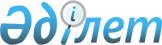 Қазақстан Республикасы Парламенті Мәжілісіне және Мәслихат депутаттығына Үміткерлердің сайлаушылармен кездесулерін өткізуге үгіт баспа материалдарын орналастыру орындарын және жайларды белгілеу туралы
					
			Күшін жойған
			
			
		
					Павлодар облысы Ертіс аудандық әкімдігінің 2011 жылғы 29 қарашадағы N 481/7 қаулысы. Павлодар облысының Әділет департаментінде 2011 жылғы 14 желтоқсанда N 12-7-129 тіркелді. Күші жойылды - Павлодар облысы Ертіс аудандық әкімдігінің 2012 жылғы 23 ақпандағы N 72/1 қаулысымен      Ескерту. Күші жойылды - Павлодар облысы Ертіс аудандық әкімдігінің 23.02.2012 N 72/1 қаулысымен.

      Қазақстан Республикасының "Қазақстан Республикасындағы сайлау туралы" Конституциялық Заңы 28-бабының 4 және 6 тармақтарына, Қазақстан Республикасының "Қазақстан Республикасындағы жергілікті мемлекеттік басқару және өзін-өзі басқару туралы" Заңына сәйкес, Ертіс ауданы әкімдігі ҚАУЛЫ ЕТЕДІ:



      1. Мыналар:



      1) үгіт баспа материалдарын орналастыру орындары 1 қосымшаға сәйкес;



      2) сайлаушылармен кездесу үшін өткізетін үй-жайлар 2 қосымшаға сәйкес белгіленсін.



      2. Бұрын қабылданған, Ертіс ауданы әкімдігінің 2009 жылдың 17 қыркүйегіндегі "Үгіт баспа материалдарын орналастыру орындарын және жайларды белгілеу туралы" N 315/9 қаулысының (Нормативтік құқықтық актілерді тіркеу тізілімінде N 12-7-88 болып тіркелген, N 86 "Ертіс Нұры" және N 85 "Иртыш" газеттерінде 2009 жылдың 10 қазанында жарияланған) күші жойылды деп танылсын.



      3. Ертіс ауданының ауылдық округтері мен ауыл әкімдері, Ертіс ауданының ішкі саясат бөлімі үміткерлердің сайлаушылармен кездесулерін өткізу үшін жайларды дайындау, үгіт баспа материалдарын орналастыру орындарына стендтерді, жайма тақталар мен тумбаларды орнату бойынша шараларды қабылдасын.



      4. Осы қаулының орындалуын бақылау аудан әкімінің орынбасары Т. Тілеуоваға жүктелсін.



      5. Осы қаулы ресми түрде жарияланғаннан кейін он күнтізбелік күн өткен соң қолданысқа енгізіледі.      Аудан әкімі                                В. Левченко      "КЕЛІСІЛДІ"      Ертіс аудандық аумақтық

      сайлау комиссиясы

      Төрағасы                                   Х. Жүсіпов

      2011 жылғы 29 қараша

Ертіс ауданы әкімдігінің

2011 жыл 29 қарашадағы 

N 481/7 қаулысына   

1 қосымша       Үгіт баспасөз материалдарын орналастыру орындары

Ертіс ауданы әкімдігінің

2011 жыл 29 қарашадағы 

N 481/7 қаулысына    

2 қосымша       Үміткерлердің сайлаушылармен кездесулерін өткізу үшін жайлар
					© 2012. Қазақстан Республикасы Әділет министрлігінің «Қазақстан Республикасының Заңнама және құқықтық ақпарат институты» ШЖҚ РМК
				N
Тұрғылықты кенттің атауы
Стендтерді орналастыру орны
Саны
1
2
3
4
1Ертіс ауылыМәдениет үйі, Орталық алаң, Орталық базар32Голубовка ауылыМәдениет үйі, аурухана, балабақша33Аманкелді ауылыПошта, дәрігерлік пункт (келісім бойынша)24Ағашорын ауылдық округіДемалыс орталығы, дүкен (келісім бойынша)25Байзақов ауылдық округіМәдениет үйі, дүкен, автовокзал (келісім бойынша)36Қосағаш ауылдық округіДемалыс орталығы, әкімдік27Қызылжар ауылдық округіОрталық контора, дәрігерлік пункт, балабақша (келісім бойынша)38Қоскөл ауылыДүкен, ауылдық клуб (келісім бойынша)29Қарақұдық ауылдық округіФАП, Мәдениет үйі210Қызылқақ ауылыМәдениет үйі, дәрігерлік пункт211Ленин ауылыДәріхана, АДА, пошта, дүкен (келісім бойынша)412Луговой ауылдық округіАуылдық клуб,дәрігерлік пункт213Майқоңыр ауылыДүкен, ФАП, наубайхана, контора (келісім бойынша)414Панфилов ауылыМәдениет үйі, "Панфилов" ЖШС (келісім бойынша)215Северный ауылдық округіДүкен, ФАП, Мәдениет үйі, Орталық алаң416Сілеті ауылдық округіПошта, кітапхана, дүкен, мәдениет үйі, ФАП (келісім бойынша)517Тоқта ауылыФАП, Мәдениет үйі218Ұзынсу ауылдық округіМәдениет үйі, АДА, дүкен, пошта (келісім бойынша)4Барлығы:
51
N
Тұрғылықты кенттің атауы
Кездесу өткізу орындары
1Ертіс ауылыЕртіс аудандық Мәдениет үйі2Ертіс ауылы"Нұр Отан" ХДП АФ (келісім бойынша)3Ертіс ауылыАудандық ұлттық кітапхана4Ертіс ауылыN 1 бала бақша5Ертіс ауылыN 2 бала бақша6Ертіс ауылыАудандық орталық ауруханасы7Ертіс ауылыКазпошта (келісім бойынша)8Ертіс ауылыN 3 Жалпы орта білім беру мектебі9Ертіс ауылы"Спорт мектебі" Мемлекеттік қазыналық коммуналдық кәсіпорны10Қызылжар ауылы"Иртышское" Тәжірибе шаруашылығы (келісім бойынша)11Панфилов ауылыПанфилов ауылының Жалпы орта білім беру мектебі12Ұзынсу ауылыҰзынсу ауылының Жалпы орта білім беру мектебі13Северный ауылыСеверный ауылының Жалпы орта білім беру мектебі14ҚызылжарҚызылжар ауылының Жалпы орта білім беру мектебі15Байзақов ауылыМаксим Горький жалпы орта білім беру мектебі16Қоскөл ауылыАуылдық клуб17Голубовка ауылыМәдениет үйі18Аманкелді ауылыАуылдық клуб19Ағашорын ауылыАғашорын ауылының Жалпы орта білім беру мектебі20Қосағаш ауылыҚосағаш ауылының Жалпы орта білім беру мектебі21Қарақұдық ауылыҚарақұдық ауылының Жалпы орта білім беру мектебі22Қызылқақ ауылыАуылдық клуб23Ленин ауылыАуылдық клуб24Луговой ауылыМәдениет үйі25Майқоңыр ауылыМайқоңыр ауылының Жалпы орта білім беру мектебі26Сілеті ауылыСілеті ауылының Жалпы орта білім беру мектебі27Тоқта ауылыМәдениет үйі